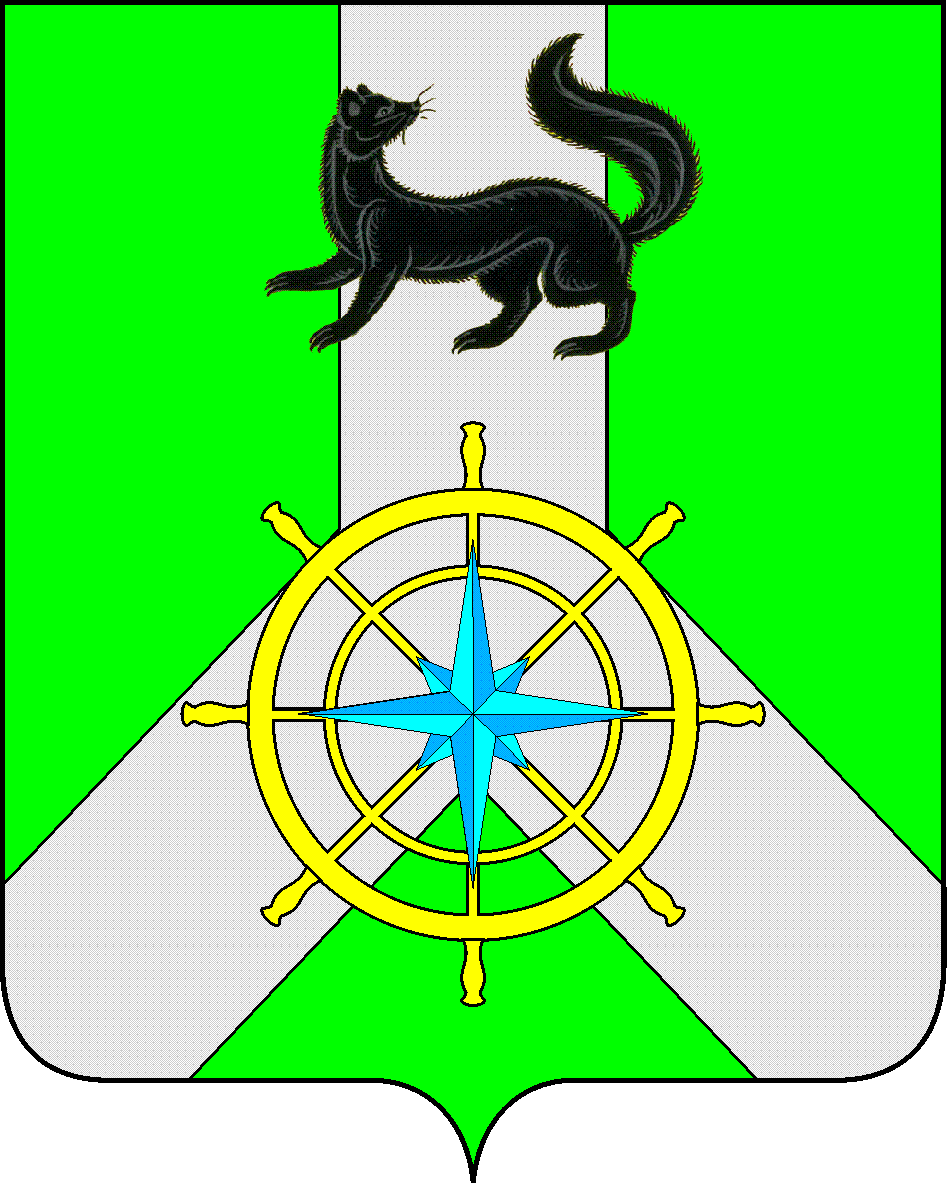 Р О С С И Й С К А Я   Ф Е Д Е Р А Ц И ЯИ Р К У Т С К А Я   О Б Л А С Т ЬК И Р Е Н С К И Й   М У Н И Ц И П А Л Ь Н Ы Й   Р А Й О НА Д М И Н И С Т Р А Ц И Я П О С Т А Н О В Л Е Н И ЕВ целях устранения причин и условий, способствующих совершению правонарушений, связанных со сбытом и потреблением наркотических средств каннабисной группы, руководствуясь Постановлением Правительства РФ от 22 декабря 2010 года № 1087 «Об утверждении Положения об уничтожении растений, содержащих наркотические средства или психотропные вещества либо их прекурсоры», ПОСТАНОВЛЯЮ:1. Утвердить положение об  организации работы по выявлению и уничтожению посевов растений, содержащих наркотические средства на территории  муниципального образования Киренский район  (приложение № 1).2. Настоящее постановление подлежит официальному опубликованию в газете «Киренский вестник» и размещению на сайте администрации МО Киренский район.3. Контроль за исполнением данного постановления оставляю за собой.	4. Постановление вступает в законную силу со дня его подписания.Мэр района 									К.В. СвистелинИсп.: секретарь АНККиренского муниципального района					И. Ф. СафоноваСогласовано:Зав. сектором по правовым вопросам:				    	  И. С. ЧернинаЗав. отделом по культуре,делам молодежи, физкультуреи спорту администрацииКиренского муниципального района,зам. Председателя АНК Киренского района			        	О. С. СлезкинаПриложение №1 к постановлению мэра Киренского районаот 30.10.2014г.  № 1133Положение об организации работы по выявлению и уничтожению посевов растений, содержащих наркотические средства на территории муниципального образования Киренский район Общие положения1. Положение об организации работы по выявлению и уничтожению посевов растений, содержащих наркотические средства на территории муниципального образования Киренский район (далее – Положение) разработано в целях устранения причин и условий, способствующих совершению правонарушений, связанных со сбытом и потреблением наркотических средств каннабисной группы, и определяет порядок работы по выявлению и уничтожению посевов растений, содержащих наркотические средства или психотропные вещества либо их прекурсоры (далее – растения, содержащие наркотические средства), на территории муниципального образования Киренский район.2. Настоящее Положение, в соответствии с пунктом 1 Положения об уничтожении растений, содержащих наркотические средства или психотропные вещества либо их прекурсоры, утвержденным Постановлением Правительства Российской Федерации от 22 декабря 2010 года №1087, не распространяется на следующие случаи:а) культивирование растений, содержащих наркотические средства для использования в научных, учебных целях и в экспертной деятельности;б) культивирование сортов растений, содержащих наркотические средства, разрешенных для культивирования в промышленных целях (за исключением производства и изготовления наркотических средств и психотропных веществ);в) изъятие из незаконного оборота растений, содержащих наркотические средства, уничтожение которых осуществляется в порядке, предусмотренном для уничтожения содержащихся в них наркотических средств, психотропных веществ и их прекурсоров, дальнейшее использование которых признано нецелесообразным.II. Порядок организации работы по  выявлению и уничтожению дикорастущих и незаконных посевов растений, содержащих наркотические средства3. Администрация Киренского муниципального района в рамках реализации настоящего Положения предпринимает меры:- по организации и проведению специализированных профилактических мероприятий по выявлению и уничтожению дикорастущих и незаконных посевов растений, содержащих наркотические средства на территории поселений;- по экономической заинтересованности собственников земельных участков и землепользователей в борьбе с произрастанием растений, содержащих наркотические средства с учетом установленных норм и правил рационального землепользования и повышения контроля за использованием и состоянием земель;- по разъяснению среди населения вопросов об ответственности,         связанной с незаконным выращиванием растений, содержащих наркотические средства, а также непринятием мер по уничтожению дикорастущих растений, включенных в перечень наркотических средств, психотропных веществ и   их прекурсоров, подлежащих контролю в Российской Федерации;- по взаимодействию с руководителями предприятий, сельскохозяйственных акционерных обществ и кооперативов, осуществляющих деятельность на территории района, на необходимость принятия мер, направленных на уничтожение очагов произрастания растений, содержащих наркотические средства на участках земель, находящихся в их пользовании.4. Для достижения вышеуказанных целей администрация Киренского муниципального района во взаимодействии с главами поселений, входящих в состав муниципального образования Киренский район, ежегодно утверждает план мероприятий по выявлению и уничтожению дикорастущих и незаконных посевов растений, содержащих наркотические средства на территории по прилагаемой форме (приложение №1 к Положению) и формирует комиссию по выявлению и уничтожению посевов растений, содержащих наркотические средства на территории муниципального образования Киренский район (далее – комиссия).5. План мероприятий по выявлению и уничтожению дикорастущих и незаконных посевов растений, содержащих наркотические средства и состав комиссии утверждается распоряжением мэра Киренского района.6. Комиссия в своей деятельности руководствуется Положением о комиссии, утвержденным постановлением мэра Киренского района.7. Мероприятия по выявлению земель, садоводческих участков, участков личного подсобного хозяйства, на которых произрастают растения, содержащие наркотические средства, определению площади произрастания дикорастущей конопли, должны проводиться ежегодно в срок не позднее 
10 июня.8. При осуществлении специализированных оперативно-профилактических мероприятий по выявлению незаконных (дикорастущих) посевов растений, содержащих наркотические средства, администрация Киренского муниципального района осуществляет целевое выделение горюче-смазочных материалов.9. Установление собственников или пользователей земельных участков, садоводческих участков, участков личного подсобного хозяйства, на которых произрастают растения, содержащие наркотические средства, проводятся отделом по управлению муниципальным имуществом Киренского района во взаимодействии со специалистом по сельскому хозяйству администрации муниципального образования Киренский район в течение 3 рабочих дней с момента фиксации факта обнаружения произрастания растений, содержащих наркотические средства.10. Мероприятия по уничтожению посевов растений, содержащих наркотические средства на территории муниципального образования Киренский район администрацией муниципального образования Киренский район во взаимодействии с главами поселений, входящих в состав муниципального образования Киренский район, должны быть проведены в срок не позднее 20 июля.11. Уничтожение растений, содержащих наркотические средства, в соответствии с пунктом 3 статьи 29 Федерального закона от 08.01.1998 г. №3-ФЗ «О наркотических средствах и психотропных веществах», осуществляется физическим лицом или юридическим лицом, являющимся собственником или пользователем земельного участка, на котором выявлено произрастание растений, содержащих наркотические средства.12. Должностные лица органов внутренних дел выносят юридическим и физическим лицам предписание об уничтожении растений, содержащих наркотические средства в установленный срок по форме согласно приложению № 2 к Положению.Предписание составляется в 2 экземплярах, один из которых вручается под расписку руководителю юридического лица или физическому лицу. В случае невозможности вручить предписание указанным лицам, а также в случае их отказа дать расписку о получении предписания оно направляется юридическому или физическому лицу заказным почтовым отправлением с уведомлением о вручении. 13. В случае если растения, содержащие наркотические средства, произрастают на  земельных участках, собственность на которые не разграничена, предписание выписывается на главу городского или сельского поселения. 14. Уполномоченный орган, вынесший предписание, в течение 
3-х рабочих дней направляет копии выданных предписаний главам муниципальных образований  на территории, которых выявлены растения, содержащие наркотические вещества  для организации работы по уничтожению растений, содержащих наркотические средства, и осуществления внутреннего контроля за соблюдением сроков исполнения предписания физическими и юридическими лицами.15. Юридические и физические лица, главы сельских и городских поселений обязаны в течение 3 рабочих дней со дня уничтожения растений, содержащих наркотические средства, письменно уведомить об этом уполномоченный орган, вынесший предписание, мэра Киренского района. 16.  В случае непринятия юридическим или физическим лицом мер по уничтожению растений, содержащих наркотические средства, в срок, установленный в предписании, уполномоченный орган, вынесший предписание, создает комиссию для принудительного уничтожения растений, содержащих наркотические средства, и организует работу по уничтожению растений, содержащих наркотические средства, в соответствии с Положением об уничтожении растений, содержащих наркотические средства или психотропные вещества либо их прекурсоры, утвержденным Постановлением Правительства Российской Федерации от 
22 декабря 2010 года №1087.17. Расходы на уничтожение растений, содержащих наркотические средства, взыскиваются с юридического и физического лица в судебном порядке.18. Уничтожение растений, содержащих наркотические средства, на землях, собственность которых не разграничена, осуществляется за счет средств бюджета муниципального образования Киренский район.19. Муниципальное образование Киренский район вправе подать в министерство сельского хозяйства Иркутской области заявку на получение гербицидов сплошного действия, приобретенных за счет областного бюджета в рамках подпрограммы «Комплексные меры профилактики злоупотребления наркотическими средствами и психотропными веществами» 
на 2014-2018 годы государственной программы «Молодежная политика» на 2014-2018 годы.20. Заявка подается по установленной форме (приложение №3 к Положению) за подписью мэра Киренского района или заместителя мэра Киренского района.III. Требования к организации работ по уничтожению выявленных очагов произрастания растений, содержащих наркотические средства21. Уничтожение выявленных очагов произрастания растений, содержащих наркотические средства (дикорастущая конопля), осуществляется следующими способами:а) Агротехнический способ. Данный способ может применяться в случае, если выявленные очаги произрастания расположены на выровненных земельных участках, и включает в себя проведение глубокой зяблевой вспашки с последующей культивацией и посевом многолетних трав (бобовых и злаковых культур).б) Скашивание механизированной косилкой или вручную. Данный способ может применяться в случае, если выявленные очаги произрастания расположены на небольшой площади, в черте населенных пунктов. Уничтожение растений, содержащих наркотические средства, с помощью скашивания проводится до начала цветения растений. По мере отрастания растений, содержащих наркотические средства, проводится повторное скашивание. Контроль за исполнением данного пункта возложить на Глав муниципальных образований.в) Химический способ. Данный способ может применяться на больших массивах (в ранние сроки развития, от всходов до 4-6 листиков) и включает в себя применение химической обработки растений гербицидами сплошного действия с помощью сельскохозяйственной техники (трактор в агрегате с прицепным опрыскивателем). В труднодоступных для сельскохозяйственной техники местах (заброшенные силосные ямы, территории старых ферм, летних лагерей для скота, окраины свалок бытовых отходов и т.д.) возможно применение ручных опрыскивателей. При использовании ручного способа подается заявка в АНК Иркутской области по выделению специалистов и иных средств для осуществления ручного опрыскивания.22. Применение гербицидов допускается в соответствии с Государственным каталогом (Справочником) пестицидов и агрохимикатов, разрешенных к применению на территории Российской Федерации и требованиями СанПиН 1.2.2584-10 «Гигиенические требования к безопасности процессов испытаний, хранения, перевозки, реализации, применения, обезвреживания и утилизации пестицидов и агрохимикатов».Приложение №1к ПоложениюПлан мероприятий по выявлению и уничтожению дикорастущих и незаконных посевов растений, содержащих наркотические средства на территории муниципального образования Киренский район на 20______ годПредписание № _____об уничтожении наркосодержащих растений«___»_________ 20_____ г. _________________________________________(место предъявления предписания)В связи с обнаружением наркосодержащих растений _________________________________________________________________________________(указываются виды дикорастущих либо культивируемых наркотикосодержащих растений)____________________________________________________________________________________________________________________________________на земельном участке, расположенном _________________________________________________________________ ,								(местонахождение)принадлежащем _________________________________________________________________ ,(указывается собственник (пользователь) земельного участка)в целях противодействия незаконному обороту наркотических средств, психотропных веществ и их прекурсоров в соответствии с ФЗ от 08 января 1998 г. № З-ФЗ «О наркотических средствах и психотропных веществах» (с измененими и дополнениями) предписываю:Уничтожить обнаруженные наркосодержащие растения с соблюдением требований в области охраны окружающей среды, санитарно-эпидемиологического благополучия населения и пожарной безопасности.Срок уничтожения ________________________________________Об исполнении настоящего предписания письменно уведомить в 3-дневный срок со дня уничтожения наркосодержащих растений.__________________		_______________		_____________________(должность) 	(подпись) 			(ф.и.о. руководителя   				             уполномоченного органа)Предписание получил: 	________________		_____________________(подпись)						(ф.и.о.)Дата «___»___________ 20___ г. время ______ час. ______ мин.Приложение №3                                                                                                                           к ПоложениюЗаявка на получение гербицидов сплошного действия, приобретенных за счет областного бюджета в рамках подпрограммы «Комплексные меры профилактики злоупотребления наркотическими средствами и психотропными веществами» на 2014-2018 годы государственной программы «Молодежная политика» на 2014-2018 годы.Размещение очагов произрастания дикорастущей конопли на территории муниципального образования _______________________________________, 20___ годот 30 октября 2014 г.№ 1133г.КиренскОб утверждении положенияоб  организации работы по выявлениюи уничтожению посевов растений,содержащих наркотические средства натерритории  муниципального образованияКиренский район№ ппСодержание проводимых мероприятийСрокипроведенияОтветственные исполнители и участникиСоисполнителиПриложение №2                                                      к ПоложениюСобственнику (пользователю) земельного участка ____________________________________(должность, ф.и.о. руководителя юридического лица,____________________________________юридический адрес (местонахождение), ф.и.о.физического лица, место регистрации)№ п/пМуниципальное образование Населенный пунктМесторасположение выявленного очагаШиротаДолготаВысота Площадь, га